 The Story of Canada 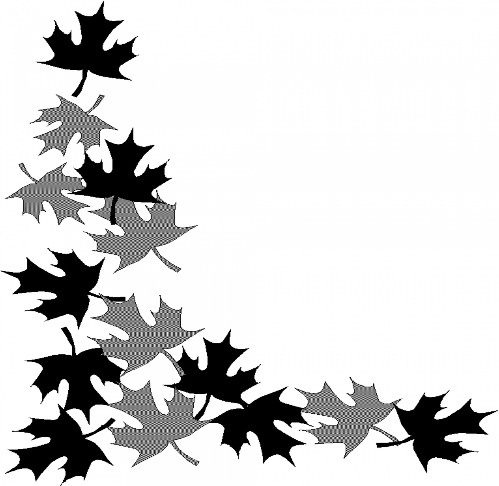 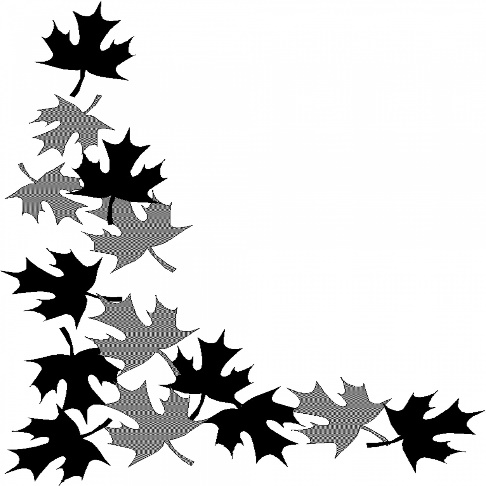 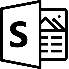 You will create a digital presentation using Microsoft Sway to teach your classmates about one of Canada’s provinces or territories. You will gather your research from books in our classroom. You must put the information in your own words before adding it to your Sway. You and your partner must decide which 3 of the 6 sections you each will complete. ______________________ will complete the following 3 sections: ___________________________________________________________________________________________________________________________________________________________________ will complete the following 3 sections: ______________________________________________________________________________________________________________________________________________________CHOOSE 2:CHOOSE 1:Welcome to…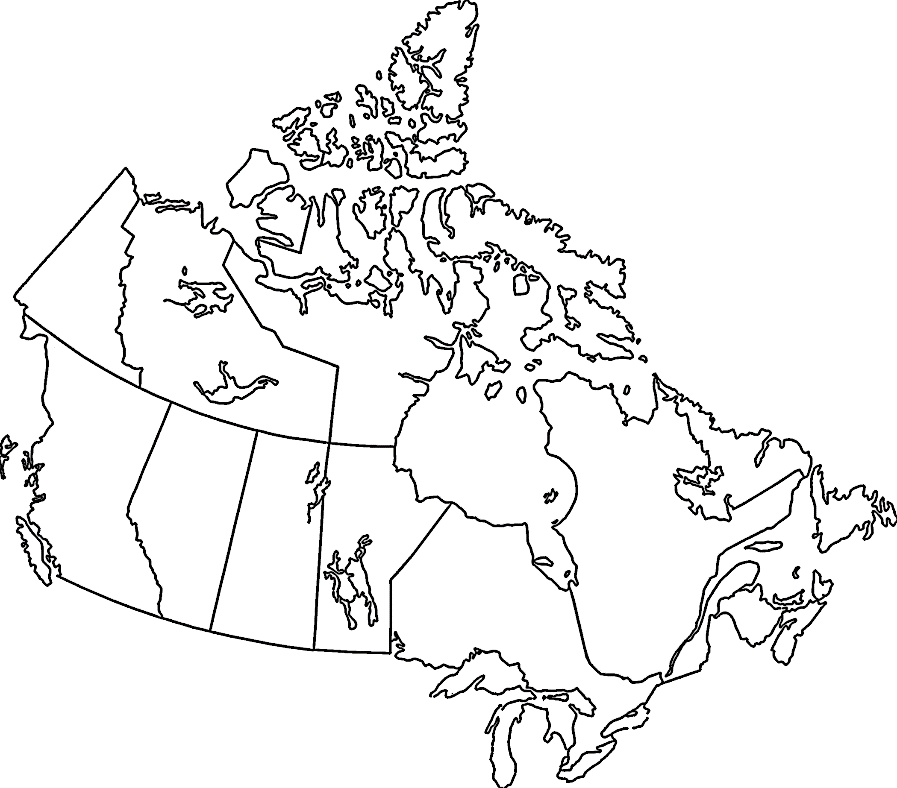 Introduce your province! Include what the province stands for/what it represents, its flag, provincial flower/bird/gemstone and current population.Did You Know?Include 3 interesting points about this province.A Bit of HistoryShare 3 facts about this history of province.Points of PrideName 3 aspects of this province its residents are proud of.MapsYou will need to have 2 maps: 1 will be a close-up of your province with the capital city and 1 will indicate where in Canada the province is located.PicturesChoose 3 pictures that represent elements of your province’s culture. Each picture is required to have a short caption below that identifies connections to the province.